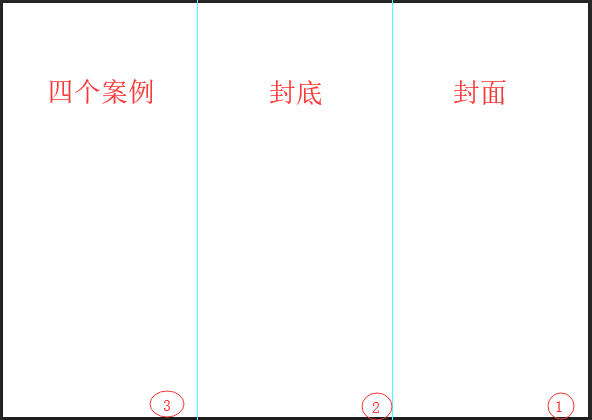 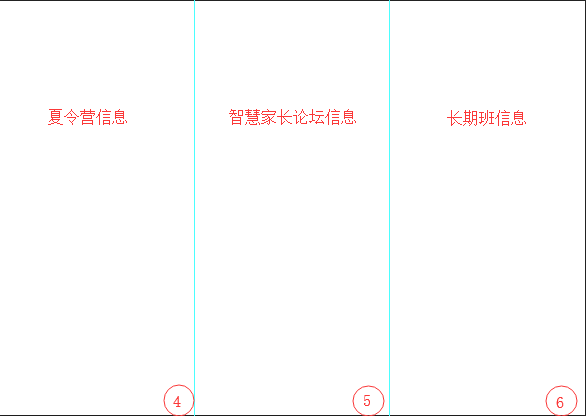 总体要求：不要花里胡哨商业化气息重的风格，需要干净明朗的色调，按照文案要求该突出的地方要突出，不要死板。整体风格排版要好看，重点要鲜明突出。①封面中间大标题：中西经典儿童夏令营底部横排小字：北京文礼经典学校②封底中间文案：您对孩子最深沉的爱是您尊重理性而又懂得教育！您对孩子最永恒的关怀是您爱智慧而又志道好学！您能送给孩子的最好礼物是时刻光明的自己！你对孩子一直要加强的是你的影响力而绝非控制力！底部小字信息：地址：北京市昌平区阳坊镇阳坊西大街18号咨询电话：吴老师13366551035；徐老师18519131249③三个案例以下三个案例各配一张图片一张二维码，突出标题1、少女休学四年读四书五经，考入牛津大学 欧阳萧逸，牛津大学，2009年参加寒假班，2010年近13岁的她退学开始全日制读诵经典。读经4年后，2014年到英国读高中，2年后申请牛津大学并一次成功。2、央视国学小神童，两岁读四书，六岁识四千字李尚容自幼习读诗词曲赋，四书五经等国学经典，5岁时就已经认识4000多个汉字背诵700多首古诗词；6岁参加央视《向幸福出发》的录制节目播出后，引起强烈反响；7岁参加央视《中国诗词大会》的录制面对诗词题目，对答如流获“诗词达人”称号。3、从小背诵《论语》《孟子》的他被“世界最难考大学”录取2016年2月16日清晨17岁的何琦骁收到纽约大学阿布扎比分校的录取通知书。这所位于阿联酋的大学，录取率比哈佛大学还要低，是全球最难考的大学之一。在父母的要求下，从3岁开始，何琦骁背诵了中国古典经典《论语》、《孟子》、《弟子规》及上百首经典古诗。④夏令营信息以下文案配一张图片一张二维码，加粗的文字要重点突出。大标题：中西经典儿童夏令营文案：本次夏令营我们将开设《论语》、《孟子》、《英文名著选》三大类经典课程，汇集中西最具代表性的典籍，使孩子浸润其中，与古圣先贤直接对话，咀嚼第一手之甘霖！同时营期内还将开设武术、军训、书法、音乐、传统工艺等内容多样的课程。武术提振孩子的精气神；军训塑造强健的体魄和过硬的生活能力；硬笔和软笔书法培养孩子的审美能力、提升书写品质，音乐方面开设钢琴课程，“浴乎沂，风乎舞雩”；传统工艺使孩子动起脑，动起手！课程安排扫描二维码立刻报名，让您的孩子过一个不一样的假期！⑤家长论坛信息以下文案加粗的字突出，特约讲师介绍这部分每一位讲师配一张照片，要突出演讲的题目大标题：智慧父母论坛文案：对中国人来说，有家就有家风。俗话说栽什么树苗结什么果，撒什么种子开什么花。从世族大家文字化的家训、家谱，到普通百姓父母长辈的一言一行，家规、家教形式不同，传递的都是一个家庭或家族的道德准则和价值取向。我们这一生，究竟要怎么过？智慧的人生、幸福的家庭，难道真的都是空头支票吗？我们尚且如此，我们的孩子又将如何面对他的人生呢？幸福的钥匙究竟在哪里？从源头来讲，对于孩子的教育，扪心自问，我们尽力了吗？为孩子选择的是我思考过最好的吗？6月1号——3号，让我们齐聚北京，一起寻找这些问题的答案。相约北京文礼经典学校，与名师对话，我们会把智慧的人生，幸福的家庭这些看似空头的支票，都给您一一兑现！特约讲师周语欣北京文礼经典学校校长、北京文礼经典文化有限公司总经理演讲标题：教育的唯一之道唐正北京曦鸣威公司总经理、黄台书院院長，曦晖书院院长演讲标题：人生志在圣贤周晓菲牛津女孩欧阳萧逸的妈妈，中医学博士研究生，英国牛津大学哲学系访问学者演讲标题：教育的易简之道李文明好学经典教育校长（好学书院、好学学堂、好学幼儿园创办人），华本投资董事长演讲标题：书香门第之道限额150名家长，扫描二维码，马上报名！⑥长期班信息以下文案加粗的文字重点突出，配1-2张图片，底部放二维码一个。大标题：北京文礼经典学校火热招生中！文案：2014年，习主席讲话时说：优秀传统文化是一个国家、一个民族传承和发展的根本，如果丢掉了，就割断了精神命脉。2017年，教育部部长在北京人民大会堂“部长通道”接受采访如是说：经典文化是中华民族的固本工程、铸魂工程、中国人打底色的工程。传统文化不进校园，中国人的重心就会漂!智慧需要传承，文化即将回归，理性必然建立，春风巍然吹拂，“文礼”时代已然到来！北京文礼经典学校（中小学九年一贯制）地处北京市昌平区阳坊镇，占地21亩，2017年11月经北京市昌平区教育委员会批准成立。北京文礼经典学校以“开发人性，传承智慧”为办学主旨，把握人性内容的全幅性，顺应人性发展的全程性，围绕传承智慧的教育目的，展开全人格教育实践，注重培养孩子志道、乐学、博文、约礼的人文精神及严谨、耐烦、开朗、友爱的处世之风。儿童本是乐于念诵乐于反复的，他们的心智特色是善于直觉、记忆，而不善于思辨、理解，故儿童13岁之前让他多记诵有深度的文化素材， 酝酿日久， 待其长大， 人生经验逐渐丰富， 理解力自然成熟时， 即可触类旁通， 取之不尽用之不竭。学校全部课程围绕“中文经典”、“英文经典”、“数理经典”、“音乐经典”、“美术经典”、“武术”、”瑜伽”展开全课程体系，在完成北京市教委规定的九年义务教育的基础课程之外，通过大量经典的熏陶，陶冶孩子的高尚情操，最终培养出汇通中西、德智兼备、知行合一的全人格人才。现面向全国（含外籍学生）。招收学前班和小学一、二、三年级的学生。小学一年级招收年满6周岁（2012年8月31日及之前出生）的学生。扫面二维码，查看报名详情课程/班次论语班孟子（上）班孟子（下）班英文名著选班经典诵读《论语》《孟子》前七章《孟子》后七章《英文名著选》武术每天一小时每天一小时每天一小时每天一小时军训营初三天营初三天营初三天营初三天音乐（钢琴）每周2次课每周2次课每周2次课每周2次课硬笔书法每晚半小时每晚半小时每晚半小时每晚半小时软笔书法（小篆部首）每周4次课每周4次课每周4次课每周4次课传统手工艺每周2次课每周2次课每周2次课每周2次课